T A B L E   O F   C O N T E N T SBrief History of Greater Laurel Music Teachers Association			3Officers and Committee Chairmen							4Calendar of Events									5Recital Regulations									6Summer Recitals									7Halloween Recital									8Ensemble Festival									9Theme Festival 									10Stephanie Laios Composition Festival						11Competition Regulations							            12Orchestra Concerto Competition							14Concerto Literature									15Piano Concerto / Instrumental Concerto Competitions				 16Chamber Music Competition 							 17Ensemble Competition 								 18Young Musicians Competition (Piano Solo)					 19Young Musicians Evaluation							 20	Young Musicians Competition Instrumental and Vocal Solo	 		 21Darwin Kirchhof Memorial Competition				        	       	 22Margaret Wardall Instrumental Competition					 24Mirabella High School Senior Award						 25MSMTA Performance, Guiles, Donahue and F kirchhof Awards		 26Lisa Bussing Memorial Piano Competition / Henri Carol Awards		27	Trophy Program 									 28BRIEF HISTORY OF THEGREATER  MUSIC TEACHERS ASSOCIATION	The Greater Laurel Music Teachers Association (GLMTA) traces its founding to 1971, when, as the Laurel Music Teachers Association, it consisted of ten charter members under the leadership of PatsyStott.  Two of these charter members* are still actively participating.  The name change, some years later, was in recognition of the membership’s diversity.  In the Spring of 1974 the GLMTA affiliated with the State Music Teachers Association and has grown until it now has a membership ofapproximately 30 members. GLMTA celebrated its 50th Anniversary in the 2021-2022 season.	Student activities were an early central theme of the GLMTA.  In 1973, a scholarship for highschool seniors was awarded competitively.  In that year the 4-piece competition was named to honor Miriam Gottlieb, who served as the judge in our first Young Musicians Competition.  The name of this competition was changed in 1987 to honor one of her students and another one of our early judges, Darwin R. Kirchhof.  The GLMTA also sponsors numerous other student activities besides the above mentioned events: recitals, a special interest festival, a yearly ensemble festival, annual composition / improvisation festival, multi-level concerto competitions for piano and other instruments, a multi instrumental Ensemble competition, a Chamber Music Competition, the Mirabella Senior Award, the MSMTA Performance Award, the Margaret Wardall Instrumental Competition, and the Henri Carol Memorial Awards.  Active participation in the MSMTA Theory, Keyboard Musicianship programs and in High School Recognition and Credit Exams have been key elements in the student activity program. In addition, the organization has fostered growth in activities for adults.  Most events are open to students of all ages, including adults.  The GLMTA’s active, student-oriented program is remarkably effective because of its highly qualified and dedicated teacher members and a student activities chairman who has provided strong and imaginative leadership since 1973.  While Patsy Stott moved out of the area many years ago, The next three Presidents are still active members.  PAST PRESIDENTSPatsy Stott	 71-73		Carole Neal	         88-90	Douglas Guiles                  06-08	Wendy Dengler 	 73-75		Ann Matteson	          90-92	Deborah White-Bondhus   08-10Janice Puckett	 75-77		David Holmes	          92-94	Constance Fischel	10-12Ann Matteson	 77-79		Marilyn Stoughton         94-96	Douglas Guiles		12-14Martha Rogerson	 79-80		Carol Neal	           96-98	Wendy Johnston		14-16Carole Neal	 80-82		Erlinda Ng                      98-00	Yee-Ning Soong		16-18Claire Gailes	 82-84		Wendy Dengler	           00-02	Edwina Hunter		18-20Lisa Bussing	 84-86                	Martha Rogerson	           02-04	Jeffrey Beaudry		20-22Wendy Dengler`	 86-88		Deborah White-Bondhus 04-06	Yee-Ning Soong		22-24												CHARTER MEMBERSGerda Bregman			*Wendy Dengler			* GuilesImelda Kingston			Teresa McGuire			Louise McNallyJoyce Roper			Patsy Stott			Margaret WardallEvelyn White* Current Charter MembersOFFICERSPRESIDENT: Yee-Ning Soong 301-542-3116VICE-PRESIDENT:  Connie Fischel 410-440-2211SECRETARY: Ken Chen 667-786-1022TREASURER:  Wendy Dengler 301-725-6930			COMMITTEE CHAIRMENMEMBERSHIP				David Holmes			410-730-7083PROGRAMS					David Holmes			410-730-7083						Wendy Johnston		410-489-9968STUDENT ACTIVITIES			 Guiles		410-730-4956SUMMER RECITALS			Douglas Guiles		410-730-4956HALLOWEEN RECITAL			Deborah White-Bondhus	410-730-8295COMPOSITION / IMPROVISATION	Ann Matteson			301-448-2816	FESTIVAL				Jeff Beaudry			240-353-3553ENSEMBLE FESTIVAL 			Ken Chen			667-786-1022    (Between 1:00 and 6:00)THEME FESTIVAL				Yee-Ning Soong		301-542-3116CONCERTO COMPETITIONS		 Guiles		410-730-4956YOUNG MUSICIANS-Piano/Voice	Wendy Dengler		301-725-6930MIRABELLA / KIRCHHOF		Douglas Guiles		410-730-4956       COMPETITIONSCHAMBER / ENSEMBLE 			Deborah White-Bondhus	410-730-8295    COMPETITIONS				Douglas Guiles		410-730-4956E-MAIL NEWSLETTER			Yee-Ning Soong		301-542-3116	   LISA BUSSING MEMORIAL  		Douglas Guiles		410-730-4956COMPETITION /HENRI CAROL	Wendy Dengler		301-725-6930	AWARDSTROPHY PROGRAM			Deborah White-Bondhus	410-730-8295WEB MASTER				Wendy Johnston		410-489-9968CALENDAR2023-2024EVENT				DATE			DEADLINE						 			(PostmarkSummer Recitals			July 28 (Online)		July 28 Email Only					August 19 (Live)		August 4 Email OnlyComposition Festival		October 8 - Sunday		September 29  Email Halloween Festival (Video)		October 28 - Saturday		October 6 Email 							Orchestra Concerto Competition	November 4 - Saturday	October 6 Email performance live / No rehearsal 	November 11 – Saturday	(est Form  Sep 30)Piano Concerto Competition	November 11 - Saturday	October 6 Email									(est Form  Sep 30)Ensemble Festival 			December 2 - Saturday	November 10 EmailMD State Keyboard Exams		November 11 – Sat-Sun	See MSMTA websiteMD State Conference (UMBC)	 October 13, 2023		ZOOM 1:00-7:00 PMTheme Festival    			February 10 -Saturday    	 January 19 EmailEnsemble/Chamber Competition	March 2 – Saturday		February 2 EmailMD State Theory Exams		March 9 (?) TBA		See MSMTA websiteYoung Musicians Competition/Evaluation		            (Piano and Voice)		March 16 - Saturday		February 16 EmailLisa Bussing Memorial French Competition/			March 15 EmailHenri Carol Awards		 	April 13– Saturday				MD State High School Exams	YouTube Recordings		See MSMTA websiteKirchhof, Mirabella,Wardall and	May 4 - Saturday		April 5 EmailMSMTA Performance Awards   LUNCHEON/Planning Session 	May 23 – ThursdayGENERAL MEETINGS are all held at Laurel Presbyterian Church  Dates: September 21 (Thursday), January 25 (Thursday) May 23 (Thursday) FESTIVAL / RECITAL REGULATIONSTeachers must use the unique electronic form for each Recital/Festival provided either on the website or by the event chairmen.Entry Forms must be e-mailed by the deadline date.  Checks made out to GLMTA must be mailed to the Treasurer no later than one day after the entry deadline.  An email must be sent to both the Chair and the Treasurer the day the check is placed in the mail stating that the check has been mailed along with the number of entries and the amount of the check. .Teachers will be informed of their students’ playing times in writing or by e-mail at least 7 days, but preferably 14 days prior to the festival/ recital.3.    Performers should arrive 10 minutes prior to their assigned recital time.4.    Pupils must perform without music except in case of ensemble, or complicated 20th//21st- Century avant-garde compositions with prior clearance from the chairman.5.    Music should be in original form. No arrangements or abbreviations of classics may be used i.e. “Fur Elise”, Bach “Minuet in G” found in method books). Music from method books should be used with discretion.  All pieces should be identified by Op. # etc, and movement to be performed.  Concert transcriptions, such as the Bach/ Hess “Jesu Joy of Man’s Desiring” are acceptable. Only one movement of a Sonatina or Suite may be performed.  Ensemble music may include arrangements of original works.6.    Performance time normally should not exceed 10 minutes per student. Please provide accurate timings for each piece.  Please clear any exceptions with Chairman.7.   Recital etiquette is the responsibility of the teacher. Respect for the students and teachers is an important concept to foster: (a) bowing; (b) silence during performance; (c) remaining until the end of the recital; (d) no pictures during the recital; (e) leaving babies and small children (who are not performing) at home, (f) not using/playing on phones or iPads during performances which is disturbing to other audience members – phones should be turned off or muted except when recording.  Parents may only record their own child’s performance. Students should only enter and exit the venue between student performances.  Students must stay until the conclusion of the recital to receive Trophy point Credit.8.   Teachers should notify chairman immediately if a student is unable to perform. Please check with parents to see if a student can play before you submit a recital slip. Inform parents of their responsibility to see that students attend a scheduled performance and stay to the end. Please be certain students know their music before you enter them to avoid unnecessary cancellation. 9.   Only students of teacher members may perform at festivals/recitals. Exceptions are: accompanists or ensemble participants (one student must study with a GLMTA teacher).10.  It is recommended that teachers be in attendance, when their students perform, to handle any performance problems. Teachers who must be absent should arrange for another teacher to handle any problems, which may arise.11.  Any special needs, such as early or late recitals, should be noted on entry forms. The Chairman will try to honor requests, but is under no obligation to do so.12.  Teachers MAY NOT ENTER STUDENTS WITH DUPLICATE LITERATURE for any non-competitive event.13.  The use of GLMTA Performance activities is a privilege, which assumes a minimum level of student/teacher preparations (i.e. correct notes, rhythms, dynamics, memory, etc.) Shoulda teacher’s students consistently perform in a substandard level, that teacher will be contacted by an Activity’s Committee member. Continued inadequate preparation will result in the suspension of all performance privileges. Teachers suspended from performance privileges may have these privileges reinstated through auditioning their students. However, auditions are limited to not more than once a year.The event Chairman must clear any exceptions to the above regulations.Greater Laurel Music Teachers AssociationSUMMER SOLO and ENSEMBLE RECITALS - 2023This year we are planning to have two sets of Solo and Ensemble Recitals.  The virtual recitals will be at the end of July and the in-person recitals would be on August 19.  For virtual recitals to receive Trophy Points, students will be required to select their top three performances.  Entry Fee:   $5 per student for solo and $5 per student for Ensemble.  Teachers may not perform with their students.  Parents performing with students will also pay the entry fee. Entry Deadline for Virtual Recitals:  Both the entry form and the link to a student’s YouTube (no other formats accepted) performance are due no later than 10:00 PM on July 28.  Only e-mail entries accepted.  Be sure the video is “unlisted” and available for listening by all participants. This will not be a playlist, so students will have no need to attend a recital.  The links will be forwarded to teachers for distribution to students. Entry Deadline Live Recitals:  August 4 by 10:00 PM.  Only e-mail entries accepted.Solo Recitals for both events:  One piece per student.  Literature requirements are the same as for our regular recitals and festivals.  Memory required.  All videos must show the student’s profile and hands as well as the absence of printed music.  Ensemble Recitals for both events:  Students may enter multiple different pieces, as long as partners or instrumentation are different. Memory not required.Literature:  Students may not perform any pieces that were used for Laurel events in the 2022-2023 season (through May 2023).SPECIAL NOTE:  Because these are two different experiences, students may enter BOTH events and may enter the same literature in both Virtual and In-person recitals – although different literature for each event is also acceptable.  Trophy Points:  FOR VIRTUAL - One point per solo piece performed and a maximum of two ensemble points are awarded provided the student returns their choices for their top three favorite performances. (performers can not select their own performance).  Teachers may also choose to have one vote per recital – but may not vote for their own students.  FOR IN PERSON – One point awarded per each piece performed with a maximum of two ensemble points.  Entry Form:  Entry forms will be available in early July from Chair.  They will include instructions for completing and submitting the forms – including naming the files.  Teachers must request a form from the chair no later than July 8th if they are planning to enter students.  Recital Program:  For both virtual and in person recitals each program will include about 10 participants.  For virtual, each teacher will be provided by August 1st with the recitals for their students and they will be responsible for forwarding the programs to their own students.  The students should return the programs to their teacher with their rankings no later than August 5th so that teachers can return the results to Doug Guiles no later than August 6th.  HALLOWEEN FESTIVALChairman:	Deborah White-Bondhus, 410-730-8295Recital Date:			October 28, 2023 (Saturday)Entry Deadline:	October 6, email entries only – NO PAPER ENTRIESPerformance Time:	 Performance times will be e-mailed to teachers no later than October 14.  MASKS no longer required.Emergency changes:	Changes made only up to October 14.Fee:	$5.00 per performer, including adults (all fees in one teacher check to GLMTA and mailed to Treasurer Wendy Dengler postmarked no later than October 7th – AND email Wendy and Chair to say “check is in the Mail”)Awards:	Each student will receive a certificate.    Dress:	Students are encouraged, but not required, to wear costumesPerformance:	Students should be well-prepared and able to play at an acceptable tempo.  Memory required except for ensembles.Literature:	Music with a Halloween theme. Students may play only one solo piece—but may also participate in multiple ensembles. A teacher may not duplicate literature within their class.   NO EXCEPTIONS.Entry Form:	e-mail the form with complete information as shown on Excel Entry Form.  PLEASE INDICATE THOSE STUDENTS WHO NEED TO PLAY ON THE SAME RECITAL.SPECIAL NOTE:	Students need to reserve the time between 10:00 p.m. & 6:00 p.m. and plan to play on the recital assigned. Teacher should give a three-hour block of time availability, if student has an existing conflict, at deadline time.  Teachers need to be careful to check student’s availability at entry time. 					COME AND MEET OUR VERY SPECIAL HOST WHO HAS SOME REAL FUN PLANNED FOR ALLENSEMBLE FESTIVALChairman:	Kem Chen  667-786-1022Date:	December 2, 2023 (Between 1:00 and 6:00)Entry Deadline:	Nov 10 -- e-mail entries only Performance Time:	Performance Times will be e-mailed to teachers no later than Nov 20Emergency Changes:	Made only up to November 28, 2023Fee:	$5.00 per performer, including adults. One teacher check to GLMTA and mailed to Treasurer Wendy Dengler no later than November 19th (AND an email, once the check is in the mail, to Wendy and Chair to say “Check is in the Mail”)Performance:	Students may play multiple pieces but they must be with different partners or different instrumentation. However, a maximum of only two Trophy points can be awarded. Memory is not required. Teachers may not perform with students except as a last minute replacement for a student unable to attend.  Original student’s name will still appear on program and substitution of teacher will be announced at recital.Awards:			Each student will receive a certificate.Literature:	Any music performed by two or more performers on the piano and/or other instruments.  A teacher may not duplicate literature within their classForm:	e-mail excel Entry  form with complete information.   PLEASE INDICATE THOSE STUDENTS WHO NEED TO PLAY ON THE SAME RECITAL.SPECIAL NOTE:	Students need to reserve the time between 1:00 and 6:00 p.m. and plan to play on the recital assigned. If there is a time restriction, teacher may give a three-hour block of time that student is available at entry time. Teachers need to be careful to check student’s availability at time of entry. “Through the Eyes of a Child” Theme FestivalGLMTA is elated to offer this event to the greater Maryland area for the 2023-2024 teaching year. This year we will be given the opportunity to explore artwork in conjunction with music.Chairperson: Yee-Ning Soong, ningsy23@gmail.com Festival Date: Saturday, February 10, 2024Application Deadline: Friday, January 19, 2024: e-mail both Trophy Form and entry form Entry Forms:  See Excel sheet link on website or request one from chairperson.  Please use it since it asks for information that assists in creating the projections for the festival.Literature: one solo (another solo on a different instrument is also permissible) and/or ensemble composition (up to one each from any student) – a maximum of two trophy points available for this event. Any composer or time period is acceptable.Accompanying artwork:  This must be submitted with a piece of artwork which makes them think of their piece.  In order to project this or create a decent quality visual of the image, the resolution you submit MUST be at least 1900x1200. ***Please note: the chair is researching ways to create projections.  Updated information on this and how to best furnish artwork will be provided to the membership when available.  Many museums have digital images of their works online.  The chosen piece of artwork may be in relation to the time period their repertoire is from.  Students may also draw their own reactions to their piece(s).  Please include all artwork information requested on the registration spreadsheet.  If you have questions about repertoire or artwork, please let the chairperson know well in advance of the festival.  If it is an ensemble piece, the performers should choose one piece of artwork for display.https://artincontext.org/art-periodshttps://en.wikipedia.org/wiki/Art history https://en.wikipedia.org/wiki/List of art movementsAwards: Each student will receive a certificate of participation. Fee: $5.00 per performer, including adults and teachers. ONE TEACHER CHECK to GLMTA and mailed to the Treasurer Wendy Dengler postmarked no later than January 22rd.   Once check is mailed send an email to both the Treasurer and the Chairman stating that the “check is in the mail”.   SPECIAL NOTES: 1.  Registration should make note of each student’s preference of a 3 hour window on Saturday, February 10, 2024 that they can attend the recital. Most programs will be approximately 45 minutes long. You must attend the whole program to be given the participation point(s).2. In the event of a virtual recital, students will upload their pre-recorded video to YouTube and send their teacher the YouTube link, who will then enter the video link along with other registration information to the shared spreadsheet. Remind students to set privacy to “unlisted”, set COPPA setting for “not for children”. STEPHANIE LAIOS COMPOSITION/IMPROVISATION FESTIVAL                     Sponsored by GLMTA, PGMTA and MTAB  	         Members of Music Teachers National AssociationStephanie Laios (a student of Ann Matteson) was an early frequent participant in this Festival.   She also was a winner in the Music Teachers national Association’s Composition Competition.  When she passed away at a young age the association named the festival in her honor.   Co-Chairs: 	Ann Matteson -- 301-448-2816 – annmatteson1@gmail.comJeffery Beaudry – 240-535-3553—beaud5679@gmail.comDate:              Sunday, October 8, 2024 Entry Deadline:  Thursday, October 6      Use electronic entry form on the  website and e-mail it to Jeffrey Beaudry      Fee:		No fee for the Festival this yearEntrants:	No limit to number of students entering per teacher. Each Student will perform only one Composition or improvisation.	  Place:	 University Methodist Church, 6321 Campus Drive, College Park, MD 20740Awards:	 Each student will receive a certificate for participation in the recital. Composition: Student will submit one piece that is entirely his/her own work.  Only clearly written manuscripts by the composer or computer generated manuscripts done by the student are accepted.  Teachers should inspect for legibility and obvious technical mistakes before submission.   Student will receive a written critique for his/her composition, done by a participating teacher.  STUDENT WILL PERFORM FROM MEMORY (unless approved by chairs). Improvisation: A student will perform only one improv.  A very brief outline  must be submitted on a separate page which describes the improv (suggestions:  idea for the improv, style, tonality, form, etc.)		  Please limit improvisations to 3 ½ minutes or less.COMPETITION REGULATIONSIn general, competitions are not open to the public. The exceptions are the Young Musicians and Ensemble/Chamber Music competitions, provided there is adequate room. Any event held in a private home will be closed to the public. Teachers are welcome in the private home, but not in the audition room.  Most events are held at Laurel Presbyterian Church.All entry forms should be submitted electronically and ONE TEACHER CHECK must be submitted for each individual competitive event at deadline. Individual checks or cash from parents will not be accepted. Teachers should forward all checks to Treasurer one day after the electronic deadline.Unless otherwise stated, late entries will be accepted up to 10 days prior to the competition at the additional fee of $20.00 per entry. No refunds are made for withdrawn entries.Unless otherwise stated, literature may be changed up to performance time provided literature conforms to competition requirement. (Exception: There is a $5.00 charge to change a piece of music in the Young Musicians Competition). An exact time is necessary for each piece to allow for the scheduling of sufficient time. Please check literature before entering and include op #, movement, etc, to be performed.If a student has studied with more than one teacher in 12 months prior to the competition date, all teachers’ names must be listed on the entry form. Only present teacher needs to submit.Judges’ decisions are final and not to be questioned by teachers, students or parents. Criteria for judging is “a polished artistic performance.”Student winners will be expected to perform at scheduled honors recitals.All piano music must be memorized with the exception of complicated 20th/21st Century avant-garde compositions, which need to be cleared with the chairman before the deadline. Exceptions to this rule appear in individual competition descriptions. The memory requirement is waived for adult students unless they are competing against non-adults.Solo music must be in original form. No arrangements, abbreviations of classics may be used. Concert transcription such e.g. Bach/Hess “Jesu, Joy of Man’s Desiring” may be used with advance chairman clearance.Teachers may accompany their own students unless otherwise stipulated for a particular event. Teachers should avoid speaking to judges until the close of the judging day. Problems should be referred to the monitor or the chairman. Teachers should not sit with, talk to, or acknowledge in any way students or parents until after the announcement of winners.Teachers are responsible to pick up critiques, certificates, medals, trophies and plaques. None will be mailed or delivered.For most competitive events, the order in which students perform shall be as follows, 2023-2024 reverse alphabetical order by first name, 2024-2025 Alphabetical order by last name, 2025-2026 reverse alphabetical order by last name, 2026-27 alphabetical by first name. Chairman should provide (via e-mail) teachers with performance times at least fourteen (14) days prior to event.Students must bring a copy of the music for the judges.  All entrants and accompanists must abide by the Federal Copyright Law.  Please mark measure numbers in the music.CD sheet music and trademark is accepted in lieu of an original copy if properly documented or if in public domain.  Music editions published prior to 1926 are usually in public domain.  It will be the responsibility of the individual student and their parent to be sure that the music submitted for adjudication is a legal copy.  A good source for establishing something as public domain (and thus legal to copy) is IMSLP’s website.  The Name of the student, parent, or teacher/institution should not be visible on the music provided to the judge.Please check the website as well as other communications for any updates or changes of event  information.All entry forms will be electronic and submitted to the chair via e-mail unless otherwise stipulated.  No paper copies will be accepted.  Students and adults may enter ANY event non-competitively for a critique. Adults may compete only in those events that so specify in their rules. In all events, students dropping a piece may still perform non-competitive for a critique.In order to avoid duplication, all judges must be cleared through the Student Activities Chairman before the invitation has been extended to the judge.Teachers are expected to be available (a minimum of 4 hours) to help the day of the competition, if entering students. While a minimum of 4 hours must be designated on the entry form, based on number of teacher participants, the actual assignment could be more or  less time.ORCHESTRA CONCERTO COMPETITIONChairman:		Douglas Guiles, 10359 Cullen Terrace, Columbia, MD, 21044		Committee: Wendy Dengler, Janice PuckettCompetition Date:	Saturday November 4, 2023Entry  Deadline:	Friday October 6, 2023 - No later than 10:00 PMFee:	$20 per movement (All fees in one teacher check made out to GLMTA and mailed directly to Treasurer Wendy Dengler postmarked no later than October 7th – And e-mail Wendy and chair to say that “Check is in the Mail”)Concerto Concert:	November 11 at about 6:00 PM – No Rehearsal.  Each teacher will conduct the orchestra for their own studentsLiterature:	This event has set literature – see separate list of pieces and entry levels for 2023 competition.Cadenzas:	Unless otherwise stated, students may perform any cadenza of their choice for all concerti.  Eligibility:          	Students of teacher members. Students may enter a maximum of two movements.  Accompanists:	Teachers may play for their own students or provide another accompanist.Awards:	Performers and Alternates will receive plaques. Performer plaques go to person actually performing. Students MUST stay to the end of the concert to receive their performance plaques.Prelim. Estimate:	In order to plan for judges and venues, teachers MUST submit a preliminary list of the number of students expected to enter each movement no later than September 30th.  See form for this electronic estimate.Memory:		Required for all Concertos except two-piano concertos.Winners:	Winners will perform with Chamber Ensemble. All entrants receive a critique. Judges do not have to select a winner if no performance is deemed secure enough for public performance. Performance winners (including alternates who actually perform at the honors concert) must move to the next level in subsequent years. Level Six performance winners must stay out for 1 year, but may enter at level six the following year. Students may only compete if they agree to perform on the Concerto Concert if they are selected as a 1st Place  winner.TEACHERS agree to be available to help (a minimum of four hours) the day of the competition if entering students as well as attend rehearsals and concerts if students are performing.  Laurel Concerto Literature for 2023Alexander Peskanov:   Concerto No. 19 (All movements) -- Available from Janice Puckett on special order only – This is a limited edition and copies will be numbered – cost $12Betsy Jo Angebranndt Concerto No. 5 in C Major – Available from Wendy Dengler for $10Josef Haydn Divertimento in C major Hob. XIV: 4 Henle Edition (Also available from Boosey and Hawkes as Concerto in C Major.  Use the Cadenza from this edition)Johann Christian Bach Concerto in B Flat Major Op. 13 no. 4 (1st and 2nd Movements) --   IMSLP under Arrangements and transcriptions (Peters two piano edition is Public domain)Wolfgang Amadeus Mozart Concerto in A major K. 488 (movements I and II) 2 Piano Concerto in E Flat k. 365 (2nd Movement) – any Edition.  Ludwig van Beethoven Concerto no. 3 in C minor Op. 37 (1st and 2nd Movements) -- Any EditionConcertos by LevelLevel I: (6th Grade and Under):  Peskanov Concerto no. 19 (All movements)Level II: (8thth Grade and Under):  Angebrandt Concerto no. 5 (All Mvts)Level III: (9th Grade and Under), Haydn Divertimento Hob. XIV: 4 (all mvts)Level IV: (10th Grade and Under):   J. C. Bach Concerto in B Flat (1st and 2nd mvts)   Level V: (12th Grade and Under):  Mozart K. 488 (1st and 2nd Mvts) Level VI: (12th Grade and under):  Beethoven Concerto in C Minor  (1st Mvt and 2nd Mvts)TWO PIANO CONCERTO: (Any Age) Mozart 2 Piano Concerto E flat Major  K. 365  (2nd Mvt) (Memory not Required) (Open to students of All Ages)Purchasing copies of Peskanov and parker:  Peskanov available from Janice Puckett, Wendy Dengler, or Douglas Guiles. Copies will be numbered.  No copies will be mailed.  All copies of the music must be paid for in advance and are non-returnable.  Both teachers and students must purchase their own copies of the music.  The first copy purchased will be considered the teacher’s copy.  The Same is true for the Betsy jo Angebranndt  Concerto No. 5 which is available only from Wendy Dengler.  All proceeds from the sale of this music will be paid to the composers as commission/royalties. Additional tax-deductible contributions towards this commission are welcome.  We are most fortunate to have commissioned over the last 28 years 33 concerti written specifically for our  group – that includes one each by Kevin Hobbs and Michael McBride, two by Matthew Edwards, Six by Mary Ann Parker, five by Betsy Jo Angebranndt and Eighteen by Alexander Peskanov.PIANO CONCERTO COMPETITIONChairman:		Douglas Guiles, 10359 Cullen Terrace, Columbia, MD  21044Competition Date:	November 11, 2023 (This event is held in recital format)Entry Deadline:	October 6, 2023  no later than 10:00 PM. (e-mail entries OnlyFee:	$15.00 (all fees in one teacher check made out to GLMTA and mailed directly to Wendy Dengler post marked no later than October 7th – AND an e-mail to Wendy and the Chair, saying “check is in the mail”)Eligibility:	12th grade and under. Adults may enter non- competitively or may compete if three or more are entered competitively. Last year’s first place winners are not eligible to compete. This year’s Orchestra Performers may only enter non-competitively.  Students will be divided by date of birth.Accompanists:	Teachers may play for their own students or provide another accompanist.Literature:	One movement of a work originally written for piano and orchestra. Students need only provide a judges copy of music if it is not a movement from the Set Concerto Literature.Awards:	Each student receives a critique. Place winners receive plaques. Prelim. Estimate:	Due September 30Memory:	Required except in the case of difficult avant-garde music. Exception: Adult students do not need to perform by memory.INSTRUMENTAL CONCERTO COMPETITIONChairmen:		Douglas Guiles, 10359 Cullen Terrace, Columbia, MD 21044Competition Date:	November 11, 2023Entry Deadline:	October 6, 2023Fee:			$20.00Eligibility:	12th grade and under. A minimum of 5 students must enter to be competitive.  Fewer than that may play for a critique.Accompanists:	The student is responsible for providing an accompanist.  Literature:           	One movement of a work written for solo instrument (other than piano) and orchestra. Memory:	Not Required. TEACHERS AGREE TO BE AVAILABLE TO HELP (a minimum of four hours)Chamber Music CompetitionChair:  	Douglas Guiles and Deborah White-BondhusDate:		Saturday, March 2, 2024   		Entry Deadline:February 2, 2024 no later than 10:00 PM Location: 	Laurel Presbyterian Church 7610 Sandy Spring Rd. Laurel, MD 20707Eligibility:	12th grade and under.  If multiple groups, students will be divided by average age as of the deadline date.  A minimum of 5 teams must be entered in order for the event to be held. Students may enter multiple times as long as either partners or Instrumentation are different.  The coach must      me a member of GLMTA, but only one performer needs to study with a GLMTA member.Fee:	$24 per ensemble (all fees in one teacher check for all entries to GLMTA and mailed directly to Treasurer Wendy Dengler postmarked no later than February 3 – and an e-mail to Wendy and the chair saying “Check is in the Mail”)Literature:	Two contrasting pieces either from separate works or two movements from the same work – Only classical literature in original form (i.e. no jazz or popular music, no arrangements, and no works for solo instruments with orchestra parts arranged for piano).  Also works which are for a solo instrument with piano accompaniment (e.g.  A Kreisler violin work) are not acceptable.   The goal is to encourage equal partnership performances.  Questions on literature should be sent to the Ensemble Literature Committee. Works entered in the 2023 Ensemble competition may not also be used in this competition.Instruments:	Any combination of two or more performers.  This could be piano and orchestra Instruments, just orchestra instruments without piano, piano or harp and voice (art song literature only -no pop/Broadway or Opera), one piano 4 hands (no two piano Literature), etc.Awards:	First Place:  $100    Second Place:  $75    Third Place:  $50If multiple divisions, the prize money will be divided between the ivisions.Ensemble CompetitionCo-Chairs:  	Deborah White-Bondhus and Douglas GuilesDate:		Saturday, March 2, 2024   		Deadline:	February 2, 2024  -- no later than 10:00PMLocation: 	 Presbyterian Church, Fee:	$12 per ensemble (all fees in one teacher check for all entries to GLMTA and mailed directly to Treasurer Wendy Dengler postmarked no later than February 3rd – AND an e-mail sent to Wendy and Chair saying “Check is in the Mail”)Eligibility:	12th grade and under.  If multiple groups, students will be divided by average age as of the deadline date.  A minimum of 5 teams must be entered on each category.  Students may enter multiple times in the same category as long as either partners or instrumentation are different. For Category D, the coach must be a member of GLMTA, but only one individual needs to study with a GLMTA member.Literature:	One work.  Arrangements are acceptable Categories:	A.  Piano duet (One Piano, 4 Hands) B.  Piano Duo (Two Pianos, 4 Hands)C. Piano Trios. (One Piano, 6 Hands) D. Mixed Duo: Two performers on any instrument/voice. excluding “piano only” groups.E.  Adult Duet/Duo:  At least one participant is an adult but not a teacherAwards:	Medals for Places. To receive their award, the student must arrange to pick up awards the day of the competition.YOUNG MUSICIANS PIANO COMPETITIONPIANO SOLOChairman:	Wendy Dengler, 8702 Granite Lane, Laurel, MD 20708Competition Date:	March 16, 2024 (This event is held in recital format)Email Deadline:	February 16, 2024 by 10:00 p.m. (Only e-mail entries on official excel entry forms}. Fee:	$15.00.  No late entries will be accepted after deadline.  Do not enter students unless they are available the entire day. Time alterations due to scheduling conflicts cannot be made.  Entry fees are not refundable after entry. Include all fees in one teacher check to GLMTA and mail to Treasurer Wendy Dengler no later than February 17 – AND send an e-mail to Wendy saying “Check is in the Mail”)Eligibility:	Any student of a teacher member.  First place winners from last year are not eligible to compete this year.Levels:	Divisions are made according to birth date and number of entrants.  The adult level will be competitive only if 3 or more students wish to compete.Awards:	Each student will receive a critique and a certificate. 1st, 2nd and 3rd place winners (when awarded) receive a plaque.  Honorable Mentions will receive medals. Awards will be given at the end of each group of students. Students must stay until the group’s end to receive an award.Time Limits:	No time limit on length of pieces, but a maximum time limit for performances: age 11 and under-six minutes; 12 to 14-eight minutes; 15 and older-ten minutes.  If pieces exceed the limit, a judge will hear equal parts of each.Literature:	Two contrasting pieces 10 years and under. Two periods of music 11 years and above. Only one movement of a sonatina, sonata or suite may be programmed as one piece. Literature may be changed after deadline if it meets the criteria. Please send change by email to chairman and $5.00 change fee per student per piece changed to GLMTA Treasurer immediately.TEACHERS AGREE TO BE AVAILABLE (a minimum of 4 hours) TO HELP THE DAY OF THE COMPETITION IF ENTERING STUDENTS. Please note any restrictions in the application email.			WENDY G. DENGLER AWARDLiterature:	A composition by Chopin, Mendelssohn, Grieg, Schumann, Schubert, Brahms, Tchaikovsky, Liszt, Albeniz, Granados, Faure, MacDowell, or RachmaninoffEligibility:	Student must be in 10th, 11th or 12th grade. Previous winners are not eligible.  Award will only be given if there are three or more eligible students performing a required work.Award:	$50.00*Note:	The Student will be adjudicated at the same time as he/she performs the two pieces for the Young Musicians Competition.YOUNG MUSICIANS PIANO EVALUATIONPIANO or INSTRUMENTAL or VOICEChairman:	Wendy Dengler, 8702 Granite Lane, Laurel, MD 20708Competition Date:	March 16, 2024 (This event is held in recital format)Entry  Deadline:	February 16, 2024 by 10:00 p.m. Only (e-mail entries on official excel entry forms). Fee:	$15.00.  No late entries will be accepted after deadline.  Do not enter students unless they are available the entire day. Time alterations due to scheduling conflicts cannot be made.  Entry fees are not refundable after entry. Send fees in one teacher check to GLMTA and mailed to Wendy Dengler postmarked no later than February 17thEligibility:	Any piano student of a teacher member including adults who are not entering competitively.  Students may not enter both events in the same year.  Levels:	Divisions are made according to birth date and number of entrants. Awards:	Each student will receive a critique and a certificate.Forms:	Use specific excel form requested from chairman two weeks ahead of deadline.Time Limits:	No time limit on length of pieces, but a maximum time limit for  performance is: age 12 and under-six minutes; 13 and above-10 minutes.  If pieces exceed the limit, a judge will hear equal parts of each.Literature:	Two contrasting pieces 12 years and under. Two periods of music 13 years and above. Only one movement of a sonatina, sonata or suite may be programmed as one piece. Literature may be changed after deadline if it meets the criteria. Please send change by email to chairman and $5.00 fee per piece per student to GLMTA Treasurer immediately.Awards:	Students will receive a special pin if they receive a superior rating.	Pins will be allowed up to 40% of number of entries. Judge will be informed.TEACHERS AGREE TO BE AVAILABLE (a minimum of 4 hours) TO HELP THE DAY OF THE COMPETITION IF ENTERING STUDENTS. Please note any restrictions in the entry e-mail.YOUNG MUSICIANS COMPETITION (continued)VOCAL SOLO or INSTRUMENTAL SOLOChairman:		Wendy Dengler, Competition Date:	March 16, 2024 (This event is held in recital format)Entry Deadline:	February 16, 2024 by 10:00 p.m. (Only e-mail entries acceptable on official excel entry forms)Fee:	$15.00 per Student (One teacher check to GLMTA and mailed to Treasurer Wendy Dengler postmarked no later than February 17 – And send an e-mail to Wendy saying “Check is in the Mail”).Eligibility:	Any student of a teacher member except last year’s 1st place winners. There must be a minimum of 5 entries to hold the event competitively.Literature:	Two contrasting pieces.Time Limit:                    No time limit on length of pieces, but a maximum time limit for performance is: 	age 12 and under-six minutes; 13 and above-10 minutes.  If pieces exceed the limit, a judge will hear equal parts of each.Awards:	Each student receives a critique and certificate. 1st, 2nd (and , if 6 or more performers) receive plaques. Honorable Mentions receive medals.DARWIN R. KIRCHHOF, JR. MEMORIAL COMPEITION AWARDThe Darwin Kirchhof  Memorial  Awards were established in 1974 in honor of Miriam Gottlieb, the soleadjudicator for GLMTA’s first solo competition in 1973. After her death and after a memorial competition was instituted under MSMTA in her name, GLMTA renamed this prestigious competition to honor one of her very special adult students who also did adjudicating for GLMTA.  This competition presents the greatest challenge to the students of GLMTA both in quantity and quality of literature.Chairman:   		 Douglas  Guiles, 10359 Cullen Terrace, Competition Date:	May 4, 2024 (This event is held in audition format)                                               Entry Deadline:	April  5, 2024  via e-mail no later than 10:00 PMEntry Fee:	$20.00 Send to Wendy Dengler postmarked no later than April 8 with an e-mail to Wendy and the Chair saying “Check is in the Mail”Eligibility:	Any piano student of a teacher member, including adults, except Mirabella Senior Award place winners and any previous 1st Place winners at the same level. Previous 1st place winners may enter non-competitively at the same level or competitively at a higher level. Winner of top-talent must stay out for one year, but may enter the following year. Non-competitive students are eligible for special period awards, Donohue, Guiles and MSMTA prizes, providing all four periods are performed and other non-competitive requirements are met.Awards:	Each student will receive a critique of his performance.  Place winners will receive plaques. Teachers are responsible to pick up critiques and awards.Adults:	Adults may compete if 3 or more enter competitively. Prior  winners are not eligible to compete the year after winning.Literature:                        One work must be a Sonata-allegro movement, Rondo, Fantasia or a Complete			Theme and Variations.JUNIOR LEVEL: Seventh grade and below.Baroque selection below the level of Bach invention level (e.g. Bach minuets or easy preludes).Classical selection-Sonatinas such as Clementi Op. 36  No. 1 and 2.Romantic or Impressionistic*20th/21st  Century piece in the contemporary idiom*INTERMEDIATE I: Ninth grade and belowBaroque-at the level of the easiest Bach inventions (e.g. No 1 or 8)Classical Sonata-Allegro movement at level of sonatinas  (Clementi Op 36  No 3 or 4)Romantic or Impressionistic*20th/21st  Century in the contemporary idiom*INTERMEDIATE II: Eleventh grade and belowBaroque-at the level of the intermediate Bach inventions (e.g. No 13)Classical Sonata-Easy Sonatas (e.g. Beethoven op 49 #2, Mozart K545)Romantic or Impressionistic*20th/ 21st  Century piece in the contemporary idiom*SENIOR LEVEL: Twelfth grade and belowBaroque-at the minimum level of harder two part inventionsClassical Sonata Allegro movement exceeding level of Int 2 (e.g. Beethoven op 1 No 1, Mozart K330) Romantic or Impressionistic*20th/21st Century piece in the contemporary idiom*TOP TALENT: Twelfth grade and belowBaroque-at the level of Bach Prelude and FuguesClassical Sonata (e.g. Beethoven op 2 No 3)Romantic or Impressionistic (e.g. Chopin Ballades. Scherzos)*20th/21st Century piece in the contemporary idiom*ADULT LEVEL: Baroque SelectionClassical SelectionRomantic or Impressionistic Selection20th/21st Century in the contemporary idiom*Should not exceed or fall below the level of Baroque and classical pieces in the category. 20th/21st  Century literature must be selected from composers listed in the Hinson Literature books.  Other composers acceptable only with advance clearance from the chairman. Literature changes are not accepted after the entry deadline.In addition to the traditional Romantic / Impressionistic composers, the following are also acceptable in this category: Scott, Scriabin, Faure, Granados, and Albeniz.Concertos are not acceptable literature for this award.IMPORTANT: When entering, you must include a complete identification of the piece including composer’s FULL name, opus number, movement and any other identification such as Opus, Kochel or Hoboken listing.TEACHERS AGREE TO BE AVAILABLE (a minimum of 4 hours) TO HELP THE DAY OF THE COMPETITION IF ENTERING STUDENTS. FIRST PLACE WINNERS FROM THE PAST FIVE YEARS2018 – Junior A: Megan Vu Junior B:  Temi Sobande Intermediate I A: Sophia Vu Intermediate I B: Eric Pham Intermediate I C: Andy Xiong Intermediate II A: Ian Martinson Intermediate II B: Stefan Cehan Senior A: Jana Liu Senior B: Arnan Huang 2019 – Junior A: Zachary Pan Junior B: Surie Zhang Intermediate I A: Sophia Vu Intermediate I B: Makayla Vu Intermediate II: Kisakye Kirabo Senior A: Cindy Zhan  Senior B: Aliza Khan 2020 – Event not held2021 -- Junior A Anna Zhu, Junior B Jordan Kim, Intermediate I Marcus Tran Intermediate IB Zacary Pan Intermediate IIA Jonathan Bu Intermediate IIB Julia Cabacar Senior A Vera Smolyaninova Senior B Gavin Crislogo Top Talent Cindy Zhan2022 -    Junior A Sophie Wu Junior B Neil Chen Intermediate IA Amber Zhang Intermediate I B Mulungi Kirabo  Intermediate II A Marcus Tran Intermediate II B Max Yu Senior A Ian Martinson Senior B Brandon Biann 2023 – Junior: Kevin Li Intermediate I:  Neil Chen Intermediate II: Amber Zhang Senior:  Marcus Tran Top Talent:  Ian MatinsonMARGARET WARDALL INSTRUMENTAL AWARDMargaret Wardall was an early member who taught both strings and piano. She was active in making the instrumental competition a success. In addition, it was with her help and that of Dorothy Pickard of  that our annual orchestra concerto competition was arranged. When she moved to  in 1975, GLMTA established this special award in her honor.Chairman:	Douglas Guiles, 10359 Cullen Terrace, Competition Date:		 May4, 2023  (This event is held in audition format)Postmark Deadline:		April 5, 2023 (e-mail entries NOT acceptable) by 10:00 PMFee:				 $20.00Award: 	Each student receives a critique.   winner receives a plaque.Eligibility:	Any string, woodwind, or brass student of teacher member. This event is held only if 5 or more students enter competitively. Last year’s winner may not enter competitively.Age: 				12th grade and belowAccompanist: 	           Students may be accompanied by their own teacher.Literature:	Three different periods from the following four categories: 		I Baroque or Renaissance		II Classical		III Romantic or Impressionistic		IV Contemporary					At least one of which must be performed by memory.Entry Form: 	Request Entry Form from Chairperson at least two weeks before the deadline.MIRABELLA SENIOR AWARD	This scholarship award was instituted in 1973 with a donation to GLMTA.  In 1984, the teachers of GLMTA chose to honor Lea Mirabella, a former member, a wonderful lady and an active and excellent teacher who had moved to , by naming the scholarship for her. First place winners have been: Benedict Pajac (1973), Laurel Bates & Jim Wigand (1974), Mark Findlay (1975), Linda Randall (1976), Terri Vossler (1977), Curtis Edwards (1978), Michele Selin (1979), Karen Haft (1980), Richard Buter (1981), Megan Moynahan (1982), Maureen McGowan (1983), Foongy Lee (1984), Elaine Protzman (1985), Masako Niwa (1986), Monica Case (1987), Lisa Beall (1988), Aimee Robertson (1989), Sandy Messina (1990), Elena Huang (1991), Joy Puckett (1992), Gina Chen (1993), Brian Boynton (1994), Mark Di Pinto (1995), Jennifer Chea (1996), Scott Crowne (1997), Michael McBride (1998), Sandy Jen (1999), no winner (2000), Hsing Hui Hsu (2001), Michael Alpert (2002), Grace Shen (2003), Julian Winters (2004), Ashley Johnston (2005), Vivian Wang (2006), Lisa Tom (2007), Owen Adams (2008) Belinda Juang (2009), Laura Powell (2010), Tommy Zhang (2011), Susanna Conrad (2012), Emily Tchai (2013)Joshua Sharo (2014), Richard Williams (2015), Sylvan Scott (2016), Ken Chen (2017), No winner (2018), Jacob Breedlove (2019), Alisa Khan (2020),  Ana Coman (2021), Gavin Crisologo (2022) No WinnerChairman:		Douglas Guiles, 10359 Cullen Terrace, Competition Date:	May 4, 2024 (This event is held in audition format).Advance Registration:	To be eligible to compete, teacher must turn in prospective applicant’s name and instrument in writing to the chairman by February 1.  Entry Deadline:	April 5, 2024 -- Use Kirchhof Excel Entry FormEntry Fee:		NoneEligibility:	Any high school senior student of a teacher member who has performed in at least 4 other GLMTA events non-competitively within the last 4 years. (All instruments and voice are included). The program may be divided between two    instruments or voice and an instrument. (Both teachers must be members). On divided programs, there must be two works for each instrument and periods may not be duplicated.Literature:		Must be on the level of requirements for entrance to college as a music major.Same four periods of music as Kirchhof must be represented equal to the level of difficulty of, at least, the Senior Kirchhof  Award.Judges Decision:		Since this is a very special award, the judges will not be required to choose a 					winner if no student is qualified in their estimation.Accompanists:		Teachers may accompany their own students.Memory:	Piano and voice students must perform from memory. Instrumentalists must perform at least half the program from memory. If a program is divided between piano or voice and one other instrument, the piano or voice section must be memorized and one piece of the instrumental section must be memorized. Award:	  	$200.00			2nd Place	$100.00 (at Least 5 performers required)  			3rd  Place	   $75.00 (at least 7 performers required			4th Place                  $50.00 (at least 9 performers required) 			5th Place	    $25.00 (at least 11 performers requiredForm:	Use Kirchhof  Mirabella Excel formMSMTA, GUILES & DONAHUE PERFORMANCE AWARDSChairman:		Douglas Guiles, 10359 Cullen Terrace, Columbia, Md. Date:			May 4, 2024 (These awards are held in audition format)Entry Deadline:	April 5, 2024 no separate entry form requiredEntry Fee:	NONE  These awards will be given to students entered competitively or non-competitively (playing all four periods) in the Kirchhof competition. To be eligible for a cash prize, students must have participated in at least 4 non-competitive GLMTA events during the most recent four years.Eligibility:	MSMTA AWARD ($100):  Student in 9th 10th or 11th grade entered in the Senior or Top Talent levels of the Kirchhof competition. Previous MSMTA Peformance Award winners in ANY local association are not eligible.	GUILES AWARD ($100): Students performing in Senior/Top Talent levels of the Kirchhof are eligible. (Note: Mirabella and MSMTA cash award winners are not eligible) Previous winners are not eligible. The award is in memory of Catherine Clark and George Raymond Guiles, parents of Wendy Dengler and Douglas Guiles.	FRANCES KIRCHHOF AWARD ($50): Students performing in Intermediate II level of Kirchhof are eligible.  Previous winners are not eligible.  This memorial award is in memory of the mother of Darwin Kirchhof Jr. ETHEL DONAHUE AWARD ($50): Students performing in the Junior and Intermediate I Levels of the Kirchhof Competition are eligible.  This award is in honor of Ethel Clark Donahue, first teacher of Wendy Dengler and Douglas Guiles. Previous Winners are not eligible.MSMTA PAST       	 Arnan Huang (2018); Samuel Cheng (2019) Not awarded (2022) WINNERS		Gavin Crislogo, (2021) Cindy Zhan (2022) Ian Martinson (2023)GEORGE & CATHERINE GUILES MEMORIAL AWARD WINNERS: 	Jacob Breedlove (2018), Cindy Zhan (2019), Not awarded (2020) Andrew Guo (2021), Ian Martinson (2022) Marcus Tran (2023)FRANCES KIRCHHOF MEMORIAL AWARD WINNERS:Julia Cabacar (2021), Max Yu (2022) Amber Zhang (2023)ETHEL CLARK DONAHUE MEMORIAL AWARD WINNERS:Sophia Vu, Makayla Vu (2019) Not awarded (2020) Jordan Kim, Marcus Tran (2021), Neil Chen, Mulungi Kirabo (2022) Kevin Li (2023)LISA BUSSING MEMORIAL PIANO COMPETITIONHENRI CAROL AWARDSChairman:		Douglas Guiles, 10359 Cullen terrace, Columbia, MD 21044Date:			April 13, 2024 (This event is held in audition format)Deadline:	March 15, 2024 – via e-mail no later than 10:00 PMFee:	$20.00 All fees in one Teacher check to GLMTA and mailed to Treasurer Wendy Dengler, postmarked no later than march 27th. Eligibility:	Students of GLMTA members in 12th Grade and under. Adults may perform non-competitively for a critique.  Last year’s first place winners may not enter competitively.Levels:	By age dependent on number of entriesLiterature:	1. Three works from three of the following four categories:		a. Baroque				b. Classical		c. Romantic/Impressionistic		d. Contemporary	2. At least one work must be by a French composer and at least one work by a non-French composerBussing Awards:   	Cash awards for First ($100), Second ($75)  and Third ($50) Places will be awarded on each group:			Henri Carol Award:	A plaque will be given on each group for the best French composer piece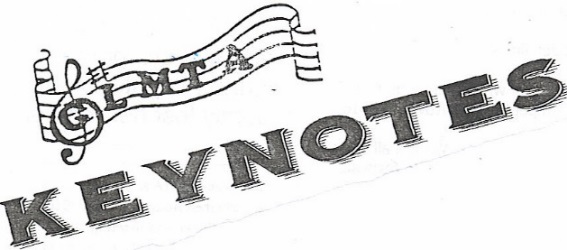 Trophy Program for incentive in performance:30 point award60 point award100 point awardTop Talent 150 Point Award Event							PointsSummer Solo Recitals					1 point per RecitalSummer Ensemble Recitals	1 point per ensemble up to 2 points per recitalHalloween Recital				1 Solo point and one point for Ensembles (max of 1 even if multiple Teams)Orchestra Concerto Competition				1 per movementPiano Concerto Competition				1Instrumental Concerto Competition			1Concerto Concert with Orchestra			1Composition Festival	1 for composition and 1 more for performanceEnsemble Festival					1 or 2 depending on # of pieces playedTheme Festival						1Ensemble Competition	1 for one ensemble and 1 more for 2 or more ensemblesChamber Music Competition				2(One point per piece performed)Laurel Solo						2(One point per piece performed)Vocal and instrumental solo Competition			2(One point per piece performed) (Including Acting as Accompanist)	French Competition					3 (One point per piece performed)Kirchhof Competition					4 (One for each piece performed)HS Recognition						3Wardell Competition (including acting as accompanist)	4 (One point for each piece performed)Theory Exam						1 per levelKeyboard Exam						1A Few GuidelinesCan receive points only once in each category above per year.Only one Trophy can be awarded at each level to a student.Teacher pays $5 per award given that year, the association pays the rest of the cost.Please use electronic form available on the website.